Dossier de présentation des acquis professionnels et personnels Intitulé complet du diplôme auquel vous souhaitez accéder :  Madame               Monsieur   Nom de naissance (en majuscule) : Nom marital (en majuscule) : Prénom(s) : Date de naissance (jj/mm/aaaa) : Commune de naissance :         		Département :     ou pays :      Partie réservé à l’administrationDossier n° : Date de réception : Dossier complet  Dossier incompletCe dossier est à adresser en 4 exemplaires pour le 25 mars 2020 au plus tard (cachet de la poste faisant foi) à : Concours d’entrée IFCSCellule d’accueil-orientation-admissionRDC – Entrée ABâtiment des Instituts de FormationCHU – Pontchaillou2 rue Henri Le Guilloux35033 RENNES Cedex 09Besoin d’une aide méthodologique pour la rédaction du dossier ?Demandez les modalités par mail à va@ehesp.frAvertissementCe dossier ne constitue pas le dossier de candidature administrative ni d’inscription au Master mention santé publique parcours analyse et management des organisations de santé. Vous devrez vous rendre sur le site de l’EHESP pendant la période des candidatures et suivre les instructions mentionnées. Pour compléter ce dossier de présentation des acquis professionnels et personnels, nous vous invitons vivement à respecter les consignes suivantes : SOMMAIREI - Vos perspectives professionnelles et motivations			p.      II - Analyse de votre expérience2 - 1 - Vos acquis dans le cadre de votre expérience professionnelle			p.      2 - 2 - Vos acquis dans le cadre de votre expérience personnelle 			p.      III - Analyse de votre parcours de formation3 - 1 - Vos acquis dans le cadre de la formation continue					p.      3 - 2 - Vos acquis dans le cadre de la formation initiale					p.      ANNEXES au dossier VAPPAnnexe 1       - Curriculum vitaeAnnexe 2 – 1 - Copie(s) de(s) l’attestation(s) employeur(s) ou relevé de carrièreAnnexe 2 – 2 - Copie(s) de(s) l’attestation(s) d’activité(s) personnelle(s) Annexe 3 – 1 - Copie(s) du (des) diplôme(s)Annexe 3 – 2 - Copie(s) de(s) l’attestation(s) de formation continue ou relevé I – Vos perspectives professionnelles et motivations Expliquez ce qui vous conduit à vouloir devenir cadre de santé et obtenir le Master mention santé publique parcours analyse et management des organisations de santé. Vous devez permettre au jury et à la commission pédagogique :        - de percevoir votre conception du métier de cadre de santé et les enjeux de la fonction,       - d’identifier votre projet professionnel, les raisons de votre démarche et de votre choix,        - de comprendre comment la formation s’inscrit dans votre projet.II – ANALYSE DE VOTRE EXPERIENCE2-1 Vos acquis dans le cadre de votre expérience professionnellePrésentez votre parcours professionnel et détaillez les compétences acquises qui vous permettent d’envisager le métier de cadre et une intégration dans le Master mention santé publique parcours analyse et management des organisations de santé. Pour cela, inscrivez chacun des emplois significatifs que vous avez occupés dans les tableaux proposés. Commencez par celui que vous occupez actuellement.II – ANALYSE DE VOTRE EXPERIENCE2 – 2 - Vos acquis dans le cadre de votre expérience personnellePrésentez les activités bénévoles, de volontariat, d’élu(e) ou responsabilités syndicales que vous avez pu exercer ou exercer encore, dans lesquelles vous avez pu développer des compétences qui vous permettent d’envisager le métier de cadre et une intégration dans le Master mention santé publique parcours analyse et management des organisations de santé. III – ANALYSE DE VOTRE PARCOURS DE FORMATION3 - 1 – Vos acquis dans le cadre de la formation continuePrésentez les formations significatives suivies en cours d’emploi (stages, préparations concours, actions de formation continue …). Précisez les connaissances et compétences acquises que vous avez pu mettre en œuvre dans vos activités professionnelles et/ou personnelles et/ou en rapport avec votre démarche (concours et candidature Master).III – ANALYSE DE VOTRE PARCOURS DE FORMATION3 - 2 – Vos acquis dans le cadre de la formation initialePrésentez les formations qui conduisent à un diplôme ou une prépa. Précisez les champs disciplinaires abordés dans la formation, les connaissances et compétences acquises. ainsi que les productions personnelles réalisées (dossier, mémoire, étude, article …)ANNEXES Annexe 1       - Curriculum vitaeAnnexe 2 – 1 - Copie(s) de(s) l’attestation(s) employeur(s) ou relevé de                          carrièreAnnexe 2 – 2 - Copie(s) de(s) l’attestation(s) d’activité(s) personnelle(s)Annexe 3 – 1 - Copie(s) de(s) diplôme(s) Annexe 3 – 2 - Copie(s) de(s) l’attestation(s) de formation continue ou                        
                          relevé 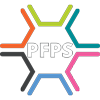 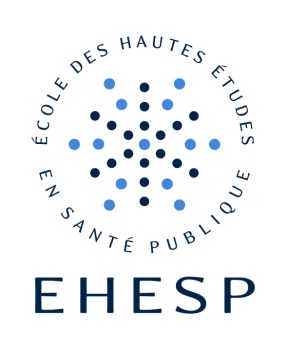 pour le concours d’entrée à l’IFCS – PFPS du CHU de Rennes
l’entrée par VAPP en Master mention Santé Publique parcours analyse et management des organisations de santé à l’EHESPVous veillerez à respecter la structuration proposée afin d’en faciliter l’appropriation par le jury IFCS et la commission pédagogique de l’EHESP. La rédaction de votre dossier doit se faire avec l’outil informatique.Votre dossier devra être transmis en 4 exemplaires à l’IFCS pour le concours d’entrée. Pour l’entrée en Master, il sera joint en format PDF à votre dossier de candidature.Vous pouvez dupliquer autant que de besoin les tableaux permettant le descriptif de vos emplois ou activités personnelles et si nécessaire, ajoutez des lignes pour les parcours de formation.La pagination mentionnée dans votre sommaire devra correspondre à celle de votre dossier.Pour rédiger votre dossier, nous vous proposons de suivre la démarche suivante :Appropriez-vous la structuration du dossier.Analysez votre parcours dans sa globalité afin de repérer les expériences significatives tant professionnelles que personnelles, dont vous rendrez compte dans votre dossier.Constituez votre dossier :Veillez à analyser votre expérience.Evitez les listes de tâches.Vous devez permettre au lecteur de comprendre votre contexte d’intervention et votre niveau d’exercice, votre implication, votre positionnement, votre capacité à prendre des décisions, à travailler en autonomie, à être inventif, à anticiper, à rendre compte, à résoudre une situation-problème ….Structurez votre discours et faites preuve de précision tout en adoptant un esprit de synthèse. Dans cette perspective, nous vous demandons de ne pas dépasser pour la partie I, trois pages – la 
partie II, quatre pages – la partie III, deux pages.    Insistez sur votre implication personnelle (vous pouvez vous aider d’une rédaction à la première personne du singulier).Utilisez de préférence le présent de narration : je réalise, plutôt que j’ai réalisé.Mettez en avant votre contribution personnelle dans le cadre d’activités menées collectivement.Enfin, il est indispensable de préserver l’anonymat des usagers ainsi que des personnes avec lesquelles vous travaillez ou avez travaillé.Pensez à joindre les annexes mentionnées : curriculum vitae, copie(s) du (des) justificatif(s) d’emploi(s) et d’activité(s) personnelle(s), copie(s) du (des) diplôme(s) et d’attestation(s) de formation continue.Emploi occupé(intitulé de votre fonction et statut)
Période Temps de travail 
(complet ou partiel (en %age)) Employeur (nom et adresse 
de la structure)Eventuellement, service ou équipe d’affectationDu    /    / Au    /   /   Principales activités exercées en rapport avec le métier de cadre (vous préciserez votre position, vos principaux interlocuteurs, vos responsabilités, votre degré d’autonomie, public(s) visé(s), vos réalisations)Principales activités exercées en rapport avec le métier de cadre (vous préciserez votre position, vos principaux interlocuteurs, vos responsabilités, votre degré d’autonomie, public(s) visé(s), vos réalisations)Principales activités exercées en rapport avec le métier de cadre (vous préciserez votre position, vos principaux interlocuteurs, vos responsabilités, votre degré d’autonomie, public(s) visé(s), vos réalisations)Compétences développées et mobilisées (précisez les principales compétences et principaux savoirs qu’exige votre action. Soulignez ceux qui sont en rapport avec les attendus de la formation cadre de santé et du master)Compétences développées et mobilisées (précisez les principales compétences et principaux savoirs qu’exige votre action. Soulignez ceux qui sont en rapport avec les attendus de la formation cadre de santé et du master)Emploi occupé(intitulé de votre fonction  et statut)
Période Temps de travail 
(complet ou partiel (en %age)) Employeur (nom et adresse 
de la structure)Eventuellement, service ou équipe d’affectationDu    /    / Au    /   /   Principales activités exercées en rapport avec le métier de cadre (vous préciserez votre position, vos principaux interlocuteurs, vos responsabilités, votre degré d’autonomie, public(s) visé(s), vos réalisations)Principales activités exercées en rapport avec le métier de cadre (vous préciserez votre position, vos principaux interlocuteurs, vos responsabilités, votre degré d’autonomie, public(s) visé(s), vos réalisations)Principales activités exercées en rapport avec le métier de cadre (vous préciserez votre position, vos principaux interlocuteurs, vos responsabilités, votre degré d’autonomie, public(s) visé(s), vos réalisations)Compétences développées et mobilisées (précisez les principales compétences et principaux savoirs qu’exige votre action. Soulignez ceux qui sont en rapport avec les attendus de la formation cadre de santé et du master)Compétences développées et mobilisées (précisez les principales compétences et principaux savoirs qu’exige votre action. Soulignez ceux qui sont en rapport avec les attendus de la formation cadre de santé et du master)Emploi occupé(intitulé de votre fonction  et statut)
Période Temps de travail 
(complet ou partiel (en %age)) Employeur (nom et adresse 
de la structure)Eventuellement, service ou équipe d’affectationDu    /    / Au    /   /   Principales activités exercées en rapport avec le métier de cadre (vous préciserez votre position, vos principaux interlocuteurs, vos responsabilités, votre degré d’autonomie, public(s) visé(s), vos réalisations)Principales activités exercées en rapport avec le métier de cadre (vous préciserez votre position, vos principaux interlocuteurs, vos responsabilités, votre degré d’autonomie, public(s) visé(s), vos réalisations)Principales activités exercées en rapport avec le métier de cadre (vous préciserez votre position, vos principaux interlocuteurs, vos responsabilités, votre degré d’autonomie, public(s) visé(s), vos réalisations)Compétences développées et mobilisées (précisez les principales compétences et principaux savoirs qu’exige votre action. Soulignez ceux qui sont en rapport avec les attendus de la formation cadre de santé et du master)Compétences développées et mobilisées (précisez les principales compétences et principaux savoirs qu’exige votre action. Soulignez ceux qui sont en rapport avec les attendus de la formation cadre de santé et du master)Emploi occupé(intitulé de votre fonction  et statut)
Période Temps de travail 
(complet ou partiel (en %age)) Employeur (nom et adresse 
de la structure)Eventuellement, service ou équipe d’affectationDu    /    / Au    /   /   Principales activités exercées en rapport avec le métier de cadre (vous préciserez votre position, vos principaux interlocuteurs, vos responsabilités, votre degré d’autonomie, public(s) visé(s), vos réalisations)Principales activités exercées en rapport avec le métier de cadre (vous préciserez votre position, vos principaux interlocuteurs, vos responsabilités, votre degré d’autonomie, public(s) visé(s), vos réalisations)Principales activités exercées en rapport avec le métier de cadre (vous préciserez votre position, vos principaux interlocuteurs, vos responsabilités, votre degré d’autonomie, public(s) visé(s), vos réalisations)Compétences développées et mobilisées (précisez les principales compétences et principaux savoirs qu’exige votre action. Soulignez ceux qui sont en rapport avec les attendus de la formation cadre de santé et du master)Compétences développées et mobilisées (précisez les principales compétences et principaux savoirs qu’exige votre action. Soulignez ceux qui sont en rapport avec les attendus de la formation cadre de santé et du master)Fonction occupée ou mission 
Période Temps consacré (ex : nbre d’heures/semaine …) Structure (nom et adresse)Activité(s) principale(s) de la structureDu    /    / Au    /   /   Principales activités exercées (vous préciserez votre position, vos principaux interlocuteurs, vos responsabilités, votre degré d’autonomie, public(s) visé(s), vos réalisations)Principales activités exercées (vous préciserez votre position, vos principaux interlocuteurs, vos responsabilités, votre degré d’autonomie, public(s) visé(s), vos réalisations)Principales activités exercées (vous préciserez votre position, vos principaux interlocuteurs, vos responsabilités, votre degré d’autonomie, public(s) visé(s), vos réalisations)Compétences développées et mobilisées (précisez les principales compétences et principaux savoirs qu’exige votre action. Soulignez ceux qui sont en rapport avec les attendus de la formation cadre de santé et du master)Compétences développées et mobilisées (précisez les principales compétences et principaux savoirs qu’exige votre action. Soulignez ceux qui sont en rapport avec les attendus de la formation cadre de santé et du master)Fonction occupée ou mission 
Période Temps consacré (ex : nbre d’heures/semaine …) Structure (nom et adresse)Activité(s) principale(s) de la structureDu    /    / Au    /   /   Principales activités exercées (vous préciserez votre position, vos principaux interlocuteurs, vos responsabilités, votre degré d’autonomie, public(s) visé(s), vos réalisations)Principales activités exercées (vous préciserez votre position, vos principaux interlocuteurs, vos responsabilités, votre degré d’autonomie, public(s) visé(s), vos réalisations)Principales activités exercées (vous préciserez votre position, vos principaux interlocuteurs, vos responsabilités, votre degré d’autonomie, public(s) visé(s), vos réalisations)Compétences développées et mobilisées (précisez les principales compétences et principaux savoirs qu’exige votre action. Soulignez ceux qui sont en rapport avec les attendus de la formation cadre de santé et du master)Compétences développées et mobilisées (précisez les principales compétences et principaux savoirs qu’exige votre action. Soulignez ceux qui sont en rapport avec les attendus de la formation cadre de santé et du master)Intitulé de la formation suivie ou diplôme obtenu en cours d’emploiDatesOrganisme (nom – adresse)Connaissances et compétences acquisesIntitulé du diplôme préparéAnnée(s)Obtention du diplôme (préciser oui ou non)Etablissement (nom – adresse)Connaissances et compétences acquisesProductions personnelles